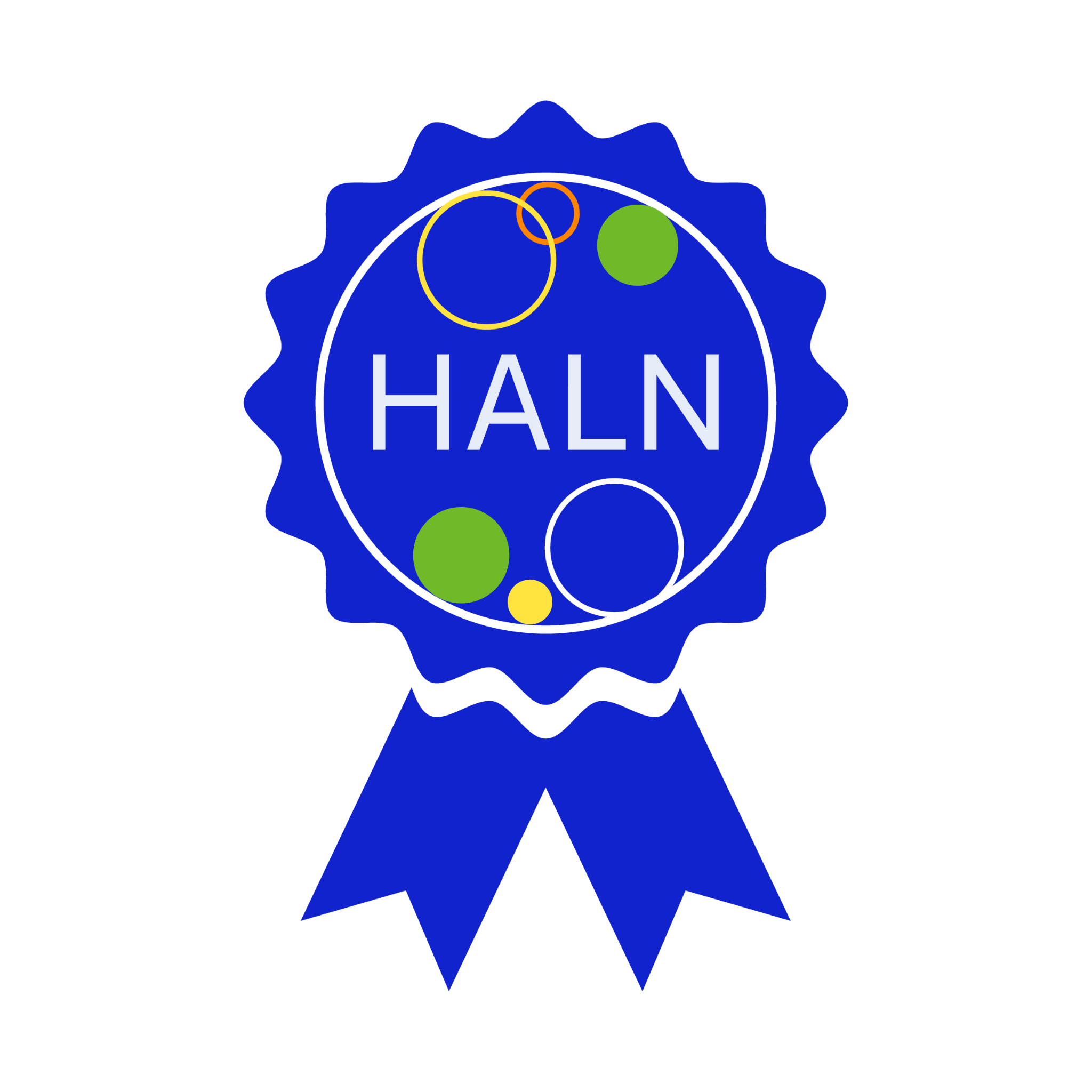 Certificate of CompletionHealth Anchors Learning ProgrammeThe Health Anchors Learning Network Programme is a free online learning initiative designed to empower individuals from institutions in driving programmes that purposefully address inequalities and foster social value within a community.This is to certify that[Participant's Full Name] has taken part in the 
Health Anchors Learning Network Programme[Date]